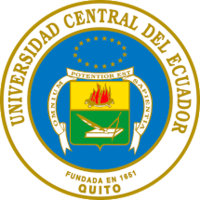 UNIVERSIDAD CENTRAL DEL ECUADORDIRECCIÓN DE DESARROLLO ACADÉMICOPLAN DE CAPACITACIÓN ACADÉMICA 2019 – 2022UNIVERSIDAD CENTRAL DEL ECUADORVICERRECTORADO ACADÉMICO Y DE POSGRADODIRECCIÓN DE DESARROLLO ACADÉMICOaNTECEDENTESLa Universidad Central del Ecuador es una Institución de Educación Superior reconocida por su calidad en la formación de profesionales con alto nivel académico-científico y su compromiso con el desarrollo de la sociedad cimentada en valores, y el esfuerzo del trabajo diario para alcanzar los objetivos de la comunidad universitaria. En este marco la planificación de las actividades académicas entre otras,  es la guía que orienta la toma de decisiones del futuro, el gran reto es retomar el liderazgo en Educación Superior a nivel nacional y regional, sin desmerecer que hay necesidades urgentes que deben ser satisfechas, estas necesidades marcan un requerimiento de enfrentar los retos actuales siendo la educación un bien social, fundamentado en el diálogo de los actores sociales, con liderazgo, desafío y sobre todo con el ánimo de trabajar atendiendo a las necesidades de los docentes en su formación continua en Pedagogía, TIC y actualización profesional según las áreas de conocimiento.El Estatuto de la Universidad Central del Ecuador reformado y aprobado en el año  2016, señala que la Dirección de Desarrollo Académico es la encargada de la capacitación y educación continua de los profesores e investigadores. Por lo que propone el presente Plan de Capacitación y Formación Docente 2019-2022Visión y Misión de la UniversidadMisiónPromover el acceso a la cultura universal y generar conocimiento a través de la investigación de excelencia para contribuir al Desarrollo Humano y al Buen Vivir del Ecuador. Esta misión la cumple a través de la formación de grado y posgrado, de la práctica de la investigación social y experimental y de la vinculación con la sociedad, mediante una proyección de la Universidad en el contexto internacional.Las grandes directrices:i) Promueve y facilita el acceso al conocimiento y cultura universal. ii) Genera investigación de excelencia.  iii) Integrada al Desarrollo Humano y al Buen Vivir iv) Formación de grado y posgrado. Visión Al año 2022, la Universidad Central del Ecuador será una de las mejores universidades públicas del país y de la región, con carreras y programas pertinentes en todas las áreas del conocimiento, con sólidas bases de internacionalización, con una significativa incidencia en el Desarrollo Humano y en el Buen Vivir, a través de sus programas de formación profesional, investigación y vinculación social. Las grandes directrices que están detrás de esta visión son las siguientes: i)  Carreras y programas pertinentes en todas las áreas del conocimiento. ii)  Universidad altamente internacionalizada iii) Significativa incidencia en el Desarrollo Humano y en el Buen Vivir a través de sus programas de investigación y vinculación con la sociedad.  Objetivos estratégicos y tácticos Estratégicos Para alcanzar su visión y misión, la UCE se plantea los siguientes objetivos estratégicos para el período 2018-2022:Ofertar servicios de formación en grado y posgrado con un carácter de excelencia, con carreras y programas pertinentes en todas las áreas del conocimiento.Generar investigación como un proceso que brinda respuestas a las necesidades del país y de la región y con una fuerte articulación a la docencia, con una sólida producción científica e innovación, para mejorar el conocimiento y aportar al desarrollo humano.Alcanzar significativa incidencia en el desarrollo humano y en el buen vivir, a través de sus programas de vinculación con la sociedad, a su vez articulados a la docencia y a la investigaciónGarantizar una gestión institucional por procesos para la mejora continua en lo académico, investigativo, vinculación, administrativo-financiero, tecnológico y comunicacionalLograr una universidad con sólidas bases de internacionalización expresadas en vínculos institucionales y presencia internacionalesTácticos Formación de excelencia y calidad en grado y posgradoFortalecimiento de la calidad de los programas de posgrado.Mantenimiento, mejoramiento y desarrollo de la infraestructura universitariaCreación de ambientes potencializadores de aprendizaje y formación con igualdad de oportunidades, sin discriminación ni inseguridad.Autonomía académica mejorada Fuente: Plan de Estratégico de Desarrollo Institucional 2018-2022DIAGNÓSTICO de la DIRECCIÓN DE DESARROLLO ACADÉMICO La Dirección de Desarrollo Académico (DDA) se crea como Unidad de Apoyo Académico del Vicerrectorado Académico y de Posgrado con la aprobación H. Consejo Universitario. entre una de sus funciones consta; la capacitación y educación continua a los profesores e investigadores de la Institución.La DDA, está dirigida por el Director, que es un profesor titular de la Universidad Central del Ecuador, con el título de maestría o PhD, la Dirección cuenta con el siguiente personal para su funcionamiento:1 Director, encargado de la Gestión Académica y Administrativa.2 Docentes con tiempo de dedicación a tiempo completo –Facultad de Filosofía, Letras y Ciencias de la EducaciónLos capacitadores son contratados por servicios profesionales según el requerimiento.Personal de apoyo1 Secretaria.1 Asistente Universitario 1 Técnico en TIC1 Servicios.Matriz FODAEl FODA es una técnica de diagnóstico situacional, empleada para realizar un análisis interno y externo de la organización, la cual describe los factores positivos y las limitaciones en la Institución:F Fortalezas, describe las fortalezas de las variables e indicadores considerados por la organización O Oportunidades, permite conocer el entono y aprovechar las ventajas que presta para el logro de los objetivos institucionales.D Debilidades caracteriza los problemas o limitaciones de organización desde los internosA Amenazas, constituyen los peligros del entono a los cuales se enfrenta la organización.Bajo este principio se desarrolló la siguiente matriz:ELEMENTOS PROSPECTIVOS VISIÓNLa Dirección de Desarrollo Académico será el referente en la consolidación de la autorrealización del docente de la Universidad Central del Ecuador, dedicada a formar de manera continua a los profesores e investigadores, altamente calificados, capaces de generar investigación y difundir el conocimiento. Sus programas están centrados en el docente, que promueven el aprendizaje autorregulado y la actualización permanente con énfasis en el compromiso con la sociedad centralina y ecuatoriana.MISIÓN Velar por el bienestar de profesores e investigadores, para ello, planea, asesora, evalúa y certifica los aspectos académicos de la docencia, mediante la selección y reclutamiento de docentes en el sistema universitario, acompañamiento en su ejercicio profesional, evaluación de desempeño, formación continua, recategorización e incentivos a profesores investigadores. VALORESRespetoHonestidadResponsabilidadCohesiónParticipaciónPOLÍTICAS Selección y admisión de profesores investigadores según el análisis de necesidades académicas de carreras y facultades.Coordinación de la Recategorización del profesor investigador según las normas establecidas Promover la investigación e innovación de los procesos de enseñanza aprendizaje en docencia universitaria.Generar intercambios de experiencias docentes y científicas con instituciones nacionales e internacionales.La actualización docente de los profesores e investigadores responderá a procesos continuos y secuenciales de formación y capacitación en Pedagogía y desarrollo profesional, según el modelo educativo y pedagógico de la Universidad Central del Ecuador. Coordinación de acciones con otras unidades académicas de la Universidad.Todo evento de capacitación/formación docente de las carreras, facultades o dependencias académicas de la Universidad deberán ser coordinadas con la Dirección de Desarrollo Académico.Aprobar el presupuesto para la capacitación y formación docenteOBJETIVOSGestionar el desarrollo Académico de los profesores e investigadores tendiente al logro de la misión y visión de la Universidad Central del Ecuador.Realizar un análisis de puestos de profesores e investigadores según las necesidades y requerimientos de las Carreras y Facultades.Apoyar al proceso de Selección y reclutamiento de docentes investigadores Registrar el expediente de formación y capacitación laboral del profesor e investigador.Apoyar los procesos de evaluación del desempeño docente.Implementar procesos de formación continua del profesor e investigador en ámbitos pedagógicos y de sus áreas de conocimiento.Apoyar los procesos técnicos de recategorización del profesor e investigador. Determinar los procesos de gestión adecuada para el logro de los objetivos sobre el mejoramiento continuo de los docentes en ámbitos de la docencia universitaria y desarrollo profesional.Establecer los procesos administrativos y académicos para la implementación de los procesos de Formación interna y externa.Gestionar los recursos necesarios para el buen desempeño de la DDA en lo administrativo y académico.ESTRATEGIAS Y TÁCTICASIdentificación, selección de profesores, formadores e investigadores con altas capacidades en la docencia, investigación, vinculación y gestión de la educación superior.Difusión y promoción del mejoramiento de las capacidades docentes relacionadas con la planificación de los procesos de enseñanza aprendizaje y la cualificación profesional del profesor de la Universidad Central del Ecuador.Formación continua del talento humano (docentes) con altas capacidades para planificar, gestionar y evaluar los aprendizajes de estudiantes de la Universidad Central de Ecuador.Firma de convenios de cooperación con organismos públicos y privados sean instituciones de educación superior y otras.Realización de eventos de Formación a docentes y personal administrativo como amalgama de los procesos de enseñanza aprendizaje.Implementación de procesos de investigación e innovación educativa en campos del aprendizaje de los estudiantes de la Universidad Central del Ecuador.Realización de procesos de monitoreo y evaluación para determinar la pertinencia y resultados alcanzados de la Formación continua de docentes.justificaciónLa Dirección de Desarrollo Académico, en cumplimiento de sus funciones debe presentar un plan anual de capacitación y formación académica para revitalizar la autonomía académica del docente universitario en la perspectiva de convertirse en un agente promotor del mejoramiento educativo.  En consonancia con el PEDI de la Institución; y tomando en cuenta las investigaciones diagnostica a la comunidad universitaria.Con este Plan de capacitación la DDA pretende:Reactivar la formación profesional y académica del docente como factor clave para el mejoramiento educativo. Facilitar espacios de reflexión acción del quehacer del proceso enseñanza aprendizaje así, como también como la investigación y la gestión. Permitir que el profesorado universitario experimente en su propio proceso de formación las experiencias de enseñanza y de aprendizaje, de investigación y de gestión, cuyo desarrollo consideramos que es valioso en su práctica profesional.  Atender a los problemas reales de la propia práctica docente, lo que exige otorgar al profesorado un protagonismo en su proceso de formación. Facilitar la construcción de un sentimiento de pertenencia a la institución y de una identidad docente, sobre todo entre los profesores de reciente incorporación, los de dedicación a tiempo parcial y los que sienten un escaso reconocimiento por su labor docente.  Articular las propuestas formativas con su continuidad en proyectos de innovación educativapor la dirección DE DESARROLLO ACADÉMICO perÍodos 2015 al 2018Durante el período 2015-2018, se han desarrollado diferentes cursos de formación docente y en consonancia con las intenciones pedagógica de la Universidad, los mismos que se impartieron de acuerdo al plan de formación docente de cada año; esto permite realizar y reprogramar diferentes contenidos en la formación académica del docente.Para el efecto se presenta a continuación el número de cursos en diferentes temáticas realizadas durante estos años.Fuente: Dirección de Desarrollo AcadémicoFuente: Dirección de Desarrollo AcadémicoEn el siguiente gráfico se puede observar que en el año 2017 se encuentra el mayor número de docentes que han asistido a los cursos de formación  con un 33%, lo que significa 37 cursos realizados; en los años 2015 y 2016 se realizaron 30 y 31 cursos respectivamente lo que corresponde a un 26% y 27% , y en el año 2018 con un 14 %.  DOCENTES FORMADOS AÑOS 2015-2018PARTICIPACIÓN DE LAS FACULTADES EN LOS CURSOS DE CAPACITACIÓN AÑOS 2015-2018docentes de la institución por tiempo de DEDICACIÓN DEL PERSONAL DOCENTE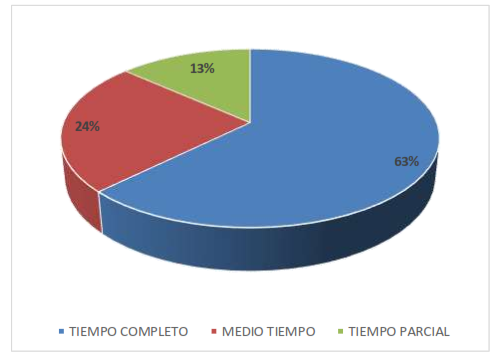 Tal como se puede apreciar en el gráfico 1, del conjunto de profesores titulares, el 63% son a tiempo completo, 24% a tiempo medio y 13% a tiempo parcial. Este significativo número de profesores con una estadía permanente en la universidad es uno los hitos institucionales, tal como se comentó anteriormente. El total de empleados administrativos asciende a 698 con nombramiento y 462 con contratos ocasionales. El personal de servicios llega a 595 con contrato indefinido y 7 con contratos ocasionales.Fuente: Dirección de Talento Humano, UG - 2017Número de docentes por facultades y carreras de la InstituciónFuente: Reporteado Año 2017 DTIC-UCENecesidades de Capacitación por facultadesLa detección de necesidades de capacitación ha permitido obtener información, para la realización del Plan de capacitación.Los instrumentos utilizados fueron:Oficios enviados a las autoridades de las facultades donde nos indican los cursos de capacitación que necesitan.Encuestas realizadas a los docentes de todas las facultades mediante una muestra por carrera la misma que representa un número adecuado a las necesidades formativas.Encuestas realizadas a los docentes.Temas específicos según las carreras.CURSOS SOLICITADOS POR LAS FACULTADES La Dirección de Desarrollo Académico formuló y realizó una encuesta sobre las necesidades de capacitación a los docentes de la Institución, con el objetivo de recopilar información útil y confiable para la investigación denominada: Estudio de necesidades de formación de profesores - investigadores de la Universidad Central del Ecuador.De acuerdo a los datos procesados, a continuación se presenta diferentes ítems de la encuesta realizada a diferentes docentes, la misma que fue desarrollada en el año 2017, lo que ha permitido realizar una valoración de los cursos que se realizan por parte de la DDA.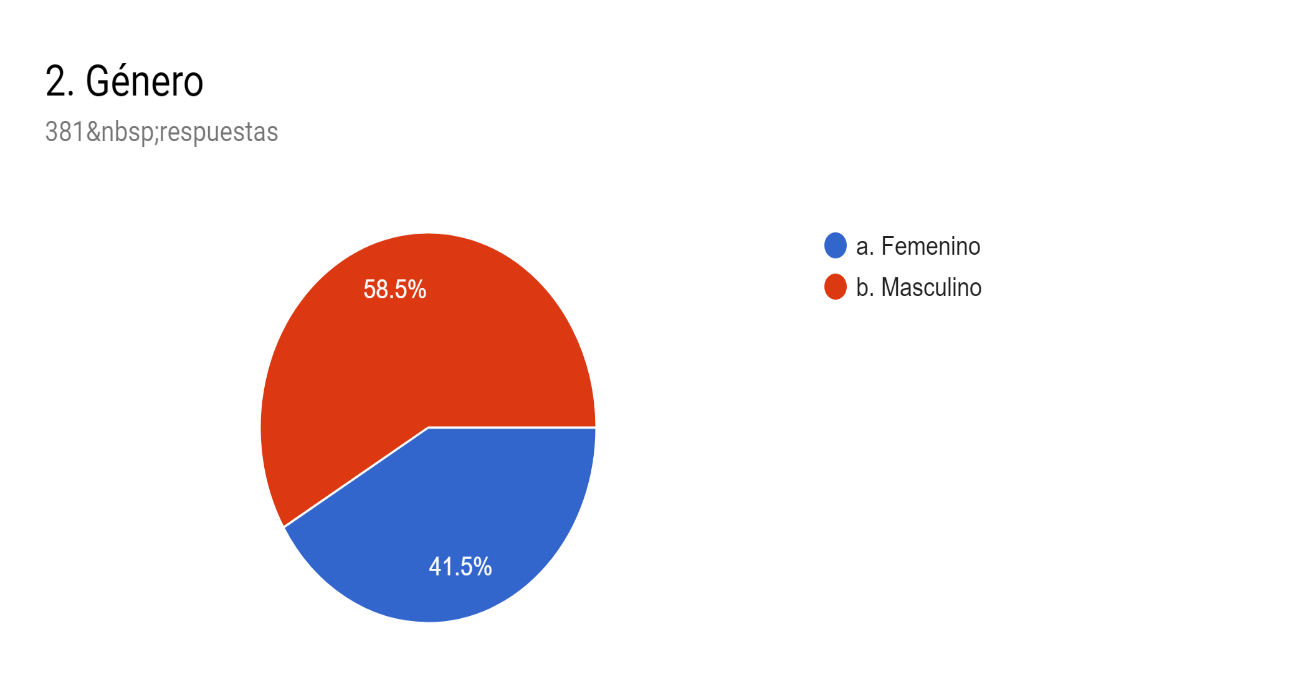 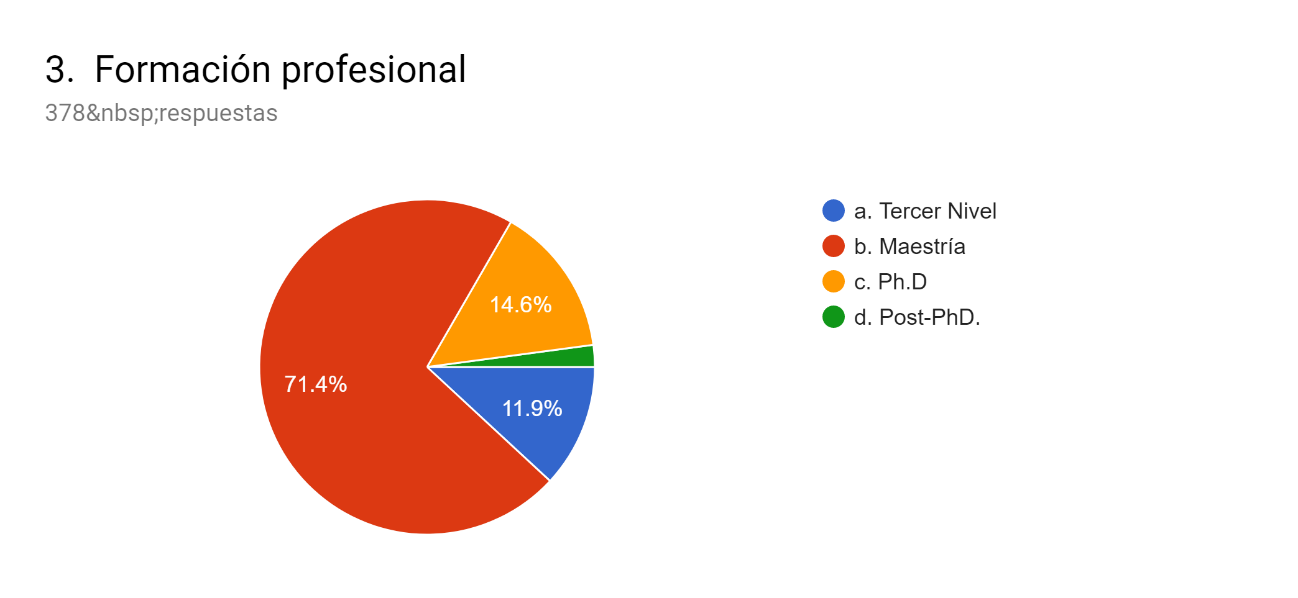 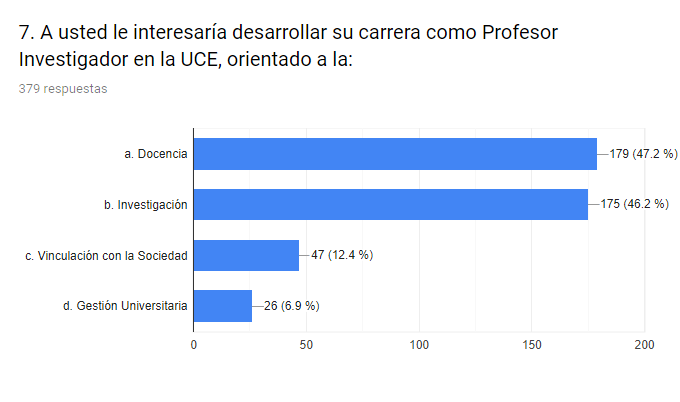 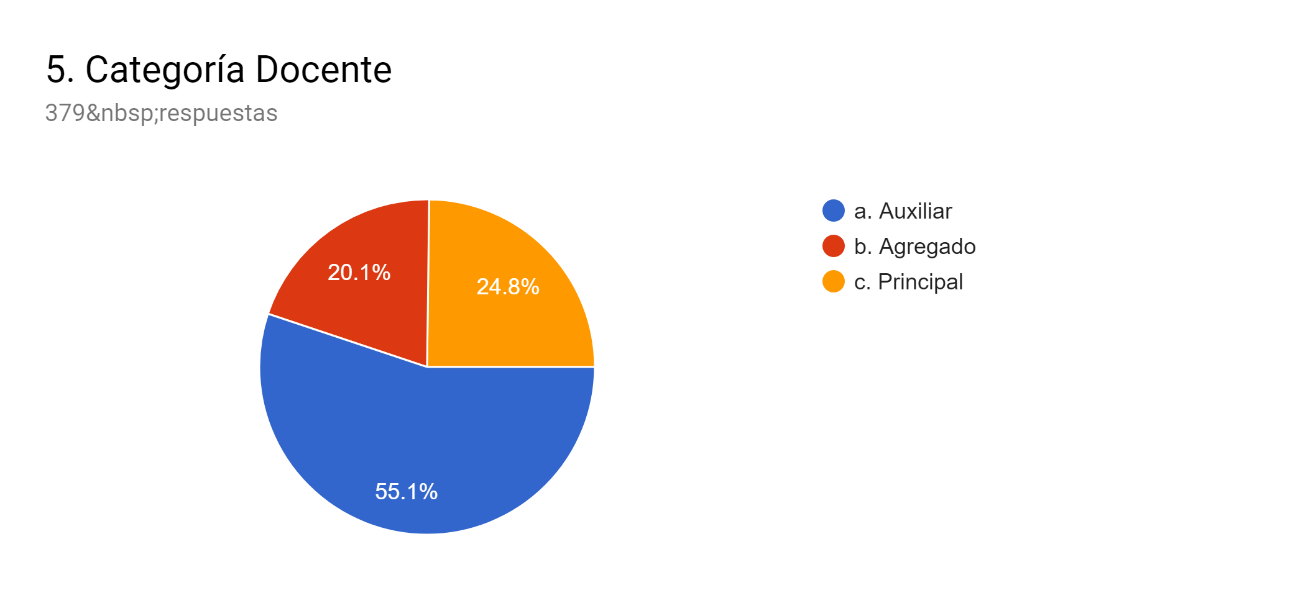 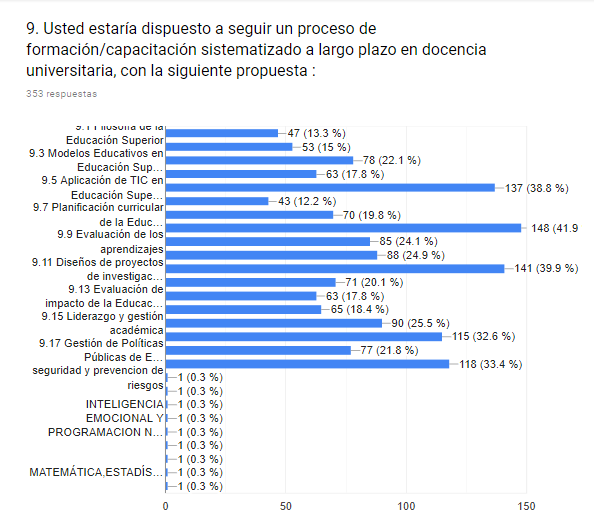 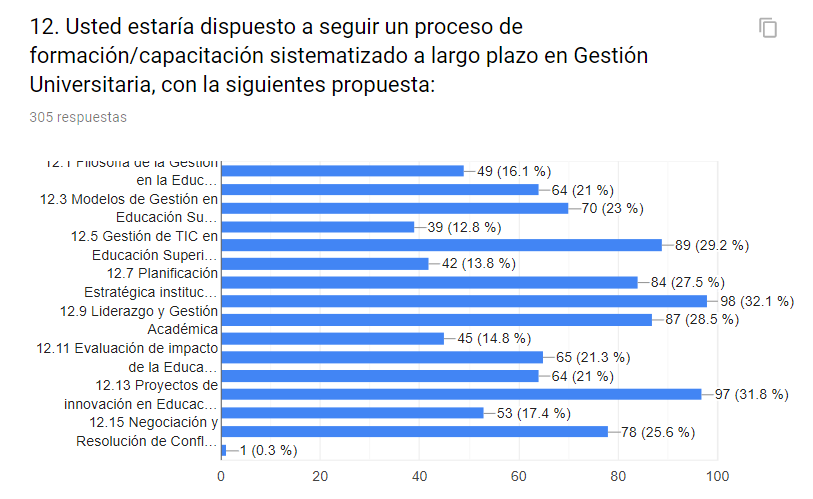 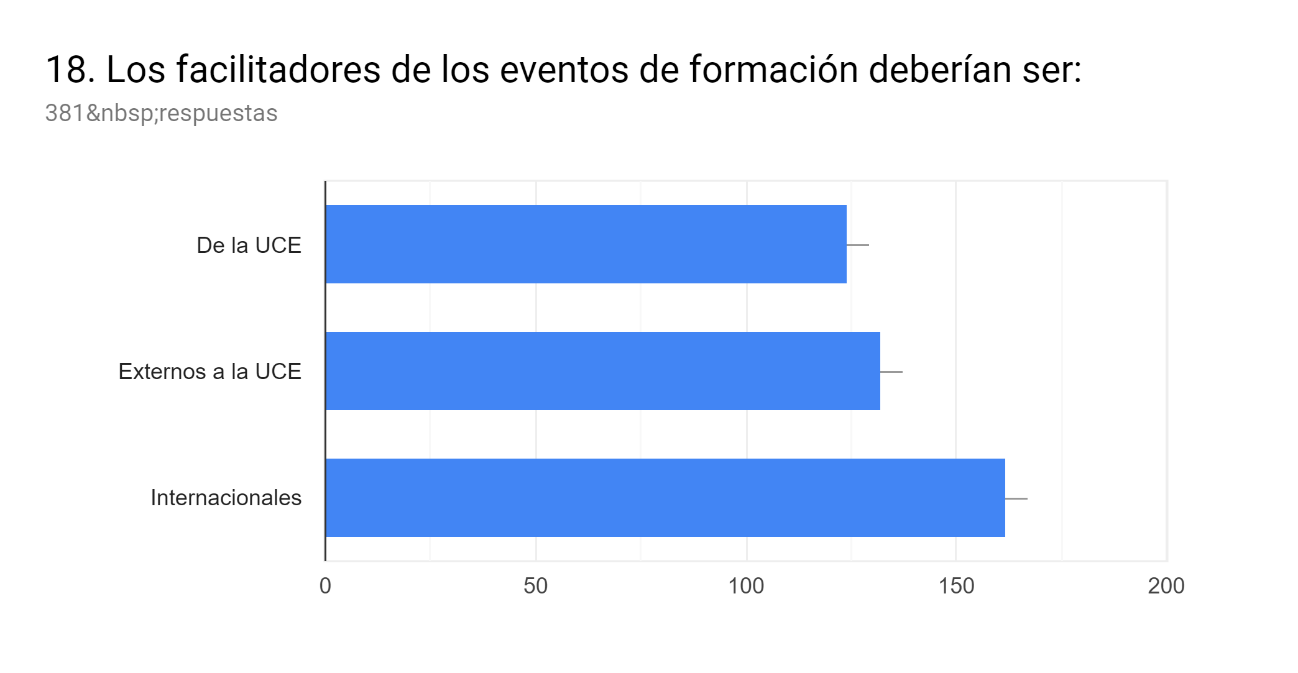 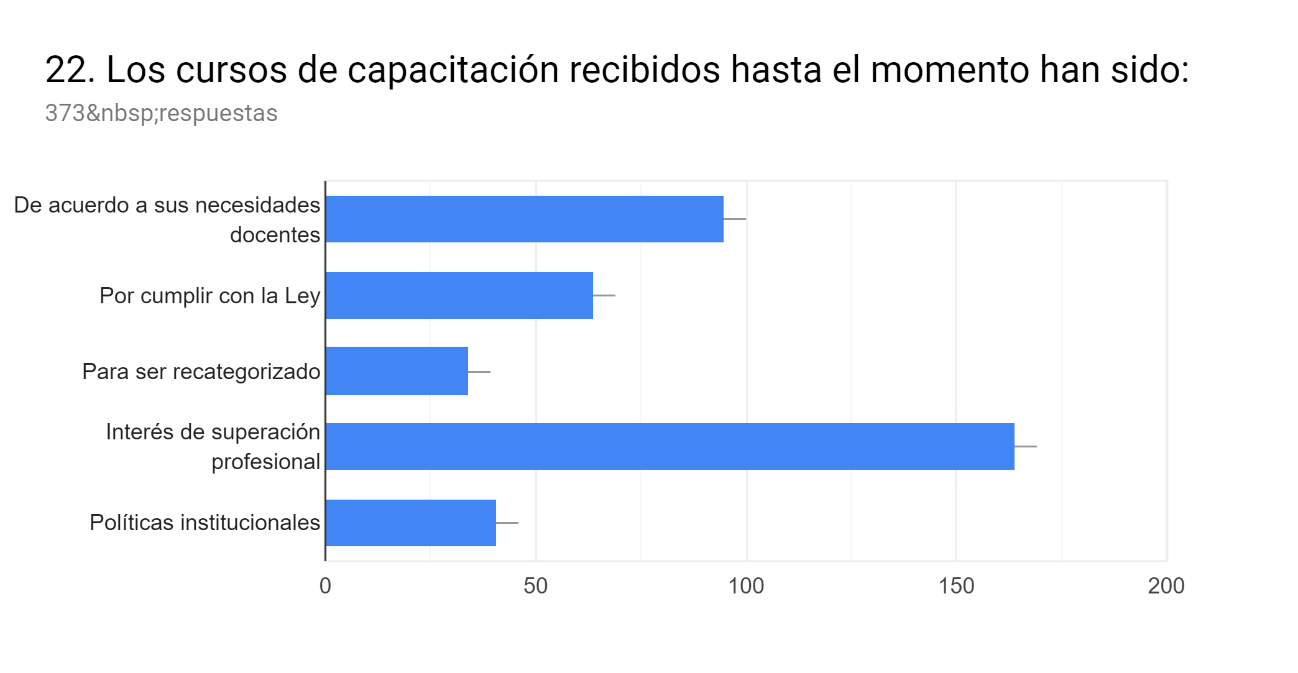 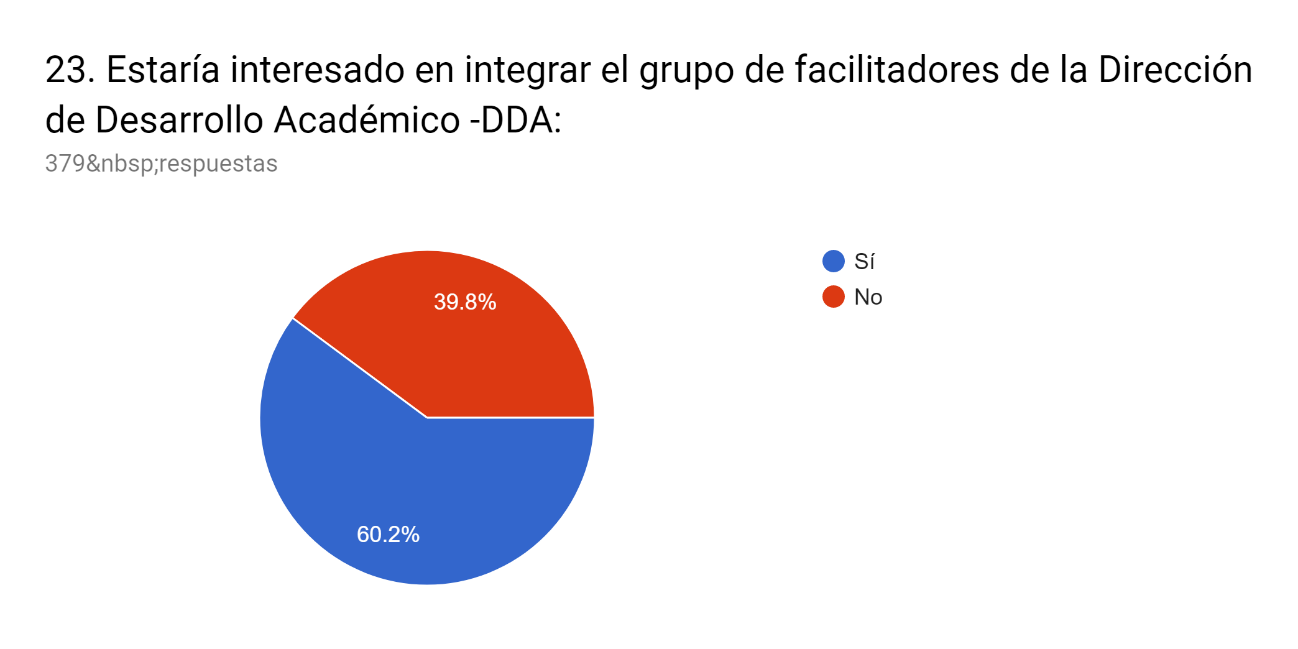 ¿De acuerdo a la naturaleza de su Carrera, qué cursos de desarrollo profesional deberían realizarse?OBJETIVOS del plan de capacitaciónGeneralFortalecer el perfil académico e investigativo del personal docente de la Universidad Central del EcuadorEspecíficosMejorar el desempeño del docente en sus distintos roles profesionales, sea dentro o fuera del aula.Elevar las capacidades investigativas que permitan consolidar el pensamiento científico acorde con las necesidades de la Carrera.MARCO INSTITUCIONALLa consecución de los objetivos específicos está contextualizada en torno al siguiente marco institucional:FacultadesDirección de Desarrollo AcadémicoUnidades AcadémicasUniversidades Nacionales Universidades InternacionalesConvenios de Cooperación AcadémicaComponentes jurídicos administrativosPlan de Desarrollo Estratégico InstitucionalMarco jurídico en la Educación SuperiorEstatuto UniversitarioNormativas internas EJES DE FORMACIÓN Y CAPACITACIÓN ACADÉMICALíneas de capacitaciónCOMPONENTE: PEDAGÓGICOCOMPONENTE DISCIPLINAS BÁSICASCOMPONENTE: GESTIÓN DEL CONOCIMIENTOCOMPONENTE: TECNOLOGÍAS DE LA INFORMACIÓN Y LA COMUNICACIÓNCOMPONENTE: IDIOMAS - INGLÉSCOMPONENTE CURSO VIRTUALESALCANCEEl Plan de Capacitación Académica está de acuerdo a la norma vigente en el Estatuto Universitario, aprobado en el año 2016, que según el Art. 115.-  Numeral 1. Dice: “Proponer el plan de capacitación Académica priorizando los requisitos para la promoción contemplados en el Reglamento de Carrera y Escalafón del profesor e Investigador del Sistema de educación Superior”, y; al PEDI de la Universidad Central del Ecuador; en la necesidad de establecer un contexto operativo respecto al proceso de acreditación, para el corto, mediano y largo plazo.COMPONENTES Y TEMAS DE CAPACITACIÓN POR AÑOPRESUPUESTO AÑO 2019-2022Dr. Edgar Játiva Mariño, MSc.Director DDAFORTALEZASOPORTUNIDADESOrganizaciónPersonal altamente calificadoNormativa garantiza existenciaCredibilidad en el cuerpo docente de la instituciónInterés y motivación del personal de la DDAInstalaciones adecuadas como aulas y laboratorio de computoEquipos informáticos actualizadosInterés de docentes por ser parte de la DDA.Posicionamiento ganado en los docentes. Experiencia en FormaciónCredibilidad en los docentesInterés de los docentes por capacitarseTemas de investigación e innovación con presupuestoAccesibilidad de los horarios de Formación de los docentesBuenas relaciones interinstitucionales nacionales e internacionales DEBILIDADESAMENAZASPoco personal asignado a la DDA.Limitado presupuesto asignadoLimitado número de capacitadores según áreas de conocimientoFalta de facilitadores Poco personal académicos para el desarrollo de las actividades de Formación Falta de documentos de Formación como planificaciones, módulos, evaluaciones académicas a los participantes y facilitadoresDéficit de recursos económicos según los requerimientos institucionales y legalesLimitado logro de los indicadores de evaluación interna y externa establecidos como mecanismo de mejoramiento institucionalEspacios físicos divididos entre aulas y administración para facilitar la gestión de procesosCarencia de un modelo de Formación que oriente el desarrollo de un plan de carrera de los docentes.Cursos de Formación que oriente el mejoramiento de los docentes tanto el ámbito educativo como el científico según su área de conocimiento.No existen políticas ni Reglamento de Formación legalmente aprobado y socializado en la comunidad universitariaDemasiado tiempo en la entrega de certificados de Formación.OrganizaciónPoco personalLimitada coordinación de las autoridades con la DDA, en aspectos académicos y administrativos para la ejecución del plan de Formación.Falta de un manual o instructivo de procesos de Formación en el cual se establezcan los procedimientos administrativos y académicos.Normas externas rígidas y sin consenso interno Falta de coordinación entre las facultades, carreras con la DDA, para la planificación e implementación de la Formación docente.Inexistencia de convenios internacionales que permitan el intercambio de experiencias de Formación en el campo docente.Facultades y carreras que organizan sus eventos de Formación sin planificación.Políticas de acreditación sin participación de docentes.Reforma educativa universitaria con tendencia neoliberal.AñoN° Cursos201531201630201737201816Total114FACULTAD/DEPENDENCIA2015201620172018TotalARQUITECTURA Y URBANISMO45156710137ARTES2101417CENTRO DE IDIOMAS6247109CIENCIAS  ADMINISTRATIVAS157409819314CIENCIAS  ECONÓMICAS854910811253CIENCIAS  MÉDICAS12517812369495CIENCIAS  PSICOLÓGICAS23465359181CIENCIAS AGRÍCOLAS32402033125CIENCIAS BIOLÓGICAS8715CIENCIAS DE LA DISCAPACIDAD12284989CIENCIAS QUÍMICAS171732865CIENCIAS SOCIALES Y HUMANAS11213COMUNICACIÓN SOCIAL 2416181472CULTURA FÍSICA9454029123EXTERNOS – UCE352055FILOSOFÍA, LETRAS Y CIENCIAS DE LA EDUCACIÓN3417612461395GEOLOGÍA, MINAS, PETRÓLEOS Y AMBIENTAL7886242199INGENIERÍA QUÍMICA1219435INGENIEÍA, CIENCIAS FÍSICAS Y MATEMÁTICA25304214111JURISPRUDENCIA, CIENCIAS POLÍTICAS Y SOCIALES12310513124383ODONTOLOGÍA 241843691SEDE SANTO DOMINGO16622SEDE SUR0VETERINARIA Y ZOOTECNIA41271235Total74893210845703334FACULTADCARRERASN°CIENCIAS MÉDICAS1LABORATORIO CLÍNICO E HISTOTECNOLÓGICO6CIENCIAS MÉDICAS2RADIOLOGÍA5CIENCIAS MÉDICAS3ENFERMERÍA97CIENCIAS MÉDICAS4OBSTETRICIA33CIENCIAS MÉDICAS5MEDICINA332ARQUITECTURA Y URBANISMO6ARQUITECTURA90ARTES7TEATRO11ARTES8ARTES PLÁSTICAS32CIENCIAS ADMINISTRATIVAS9CONTABILIDAD Y AUDITORIA41CIENCIAS ADMINISTRATIVAS10ADMINISTRACIÓN DE EMPRESAS27CIENCIAS ADMINISTRATIVAS11ADMINISTRACIÓN PÚBLICA26CIENCIAS ADMINISTRATIVAS12LICENCIATURA EN ADMINISTRACIÓN DE EMPRESAS9CIENCIAS ADMINISTRATIVAS13LICENCIATURA EN ADMINISTRACIÓN PÚBLICA13CIENCIAS ADMINISTRATIVAS14LICENCIATURA EN CONTABILIDAD Y AUDITORÍA24CIENCIAS AGRICOLAS15INGENIERÍA AGRONÓMICA41CIENCIAS AGRICOLAS16TURISMO ECOLÓGICO36CIENCIAS ECONOMICAS17ECONOMÍA51CIENCIAS ECONOMICAS18INGENIERÍA EN ESTADÍSTICA34CIENCIAS ECONOMICAS19LICENCIATURA EN FINANZAS37CIENCIAS PSICOLOGICAS20PSICOLOGÍA CLÍNICA9CIENCIAS PSICOLOGICAS21PSICOLOGÍA INDUSTRIAL18CIENCIAS PSICOLOGICAS22PSICOLOGÍA INFANTIL Y PSICOREHABILITACIÓN26CIENCIAS QUIMICAS23QUIMICA FARMACEUTICA DEPURACION5CIENCIAS QUIMICAS24QUIMICA6CIENCIAS QUIMICAS25QUÍMICA DE ALIMENTOS6CIENCIAS QUIMICAS26BIOQUÍMICA CLÍNICA42COMUNICACION SOCIAL27COMUNICACIÓN SOCIAL71FILOSOFIA, LETRAS Y CIENCIAS DE LA EDUCACION28TURISMO HISTÓRICO CULTURAL26FILOSOFIA, LETRAS Y CIENCIAS DE LA EDUCACION29INFORMÁTICA14FILOSOFIA, LETRAS Y CIENCIAS DE LA EDUCACION30CIENCIAS SOCIALES16FILOSOFIA, LETRAS Y CIENCIAS DE LA EDUCACION31CIENCIAS DEL LENGUAJE Y LITERATURA11FILOSOFIA, LETRAS Y CIENCIAS DE LA EDUCACION32COMERCIO Y ADMINISTRACIÓN17FILOSOFIA, LETRAS Y CIENCIAS DE LA EDUCACION33INGLÉS17FILOSOFIA, LETRAS Y CIENCIAS DE LA EDUCACION34PLURILINGUE17FILOSOFIA, LETRAS Y CIENCIAS DE LA EDUCACION35EDUCACIÓN PARVULARIA22FILOSOFIA, LETRAS Y CIENCIAS DE LA EDUCACION36PSICOLOGÍA EDUCATIVA Y ORIENTACIÓN27FILOSOFIA, LETRAS Y CIENCIAS DE LA EDUCACION37CIENCIAS NATURALES Y DEL AMBIENTE BIOLOGÍA Y QUÍMICA23FILOSOFIA, LETRAS Y CIENCIAS DE LA EDUCACION38MATEMÁTICA Y FÍSICA17INGENIERIA CIENCIAS FISICAS Y MATEMATICA39INGENIERÍA INFORMÁTICA16INGENIERIA CIENCIAS FISICAS Y MATEMATICA40INGENIERÍA MATEMÁTICA16INGENIERIA CIENCIAS FISICAS Y MATEMATICA41INGENIERÍA EN COMPUTACIÓN GRÁFICA24INGENIERIA CIENCIAS FISICAS Y MATEMATICA42INGENIERÍA EN DISEÑO INDUSTRIAL19INGENIERIA CIENCIAS FISICAS Y MATEMATICA43INGENIERÍA CIVIL64INGENIERIA EN GEOLOGÍA, MINAS, PETRÓLEOS Y AMBIENTAL44INGENIERÍA EN GEOLOGÍA10INGENIERIA EN GEOLOGÍA, MINAS, PETRÓLEOS Y AMBIENTAL45INGENIERÍA DE MINAS16INGENIERIA EN GEOLOGÍA, MINAS, PETRÓLEOS Y AMBIENTAL46INGENIERÍA DE PETRÓLEOS20INGENIERIA EN GEOLOGÍA, MINAS, PETRÓLEOS Y AMBIENTAL47INGENIERÁA AMBIENTAL32JURISPRUDENCIA, CIENCIAS POLÍTICAS Y SOCIALES48DERECHO122JURISPRUDENCIA, CIENCIAS POLÍTICAS Y SOCIALES49CIENCIAS POLICIALES Y SEGURIDAD CIUDADANA109MEDICINA VETERINARIA Y ZOOTECNIA50MEDICINA VETERINARIA Y ZOOTECNIA42ODONTOLOGÍA 51ODONTOLOGÍA 58INGENIERIA QUÍMICA52INGENIERÍA QUÍMICA27GALAPAGOS53GALÁPAGOS TURISMO ECOLÓGICO4GALAPAGOS54GALÁPAGOS COMERCIO Y ADMINISTRACIÓN2GALAPAGOS55GALÁPAGOS INFORMÁTICA2SANTO DOMINGO56STO. DOM. PARVULARIA 3SANTO DOMINGO57STO. DOM. EDUCACIÓN FÍSICA 2SANTO DOMINGO58STO. DOM.  IDIOMAS 2SANTO DOMINGO59STO. DOM. INFORMÁTICA 4CULTURA FISICA60CIENCIAS DE LA EDUCACIÓN MENCIÓN EDUCACIÓN FÍSICA29CIENCIAS DE LA DISCAPACIDAD, ATENCIÓN PREHOSPITALARIA Y DESASTRES61TERAPIA FÍSICA17CIENCIAS DE LA DISCAPACIDAD, ATENCIÓN PREHOSPITALARIA Y DESASTRES62TERAPIA DE LENGUAJE11CIENCIAS DE LA DISCAPACIDAD, ATENCIÓN PREHOSPITALARIA Y DESASTRES63TERAPIA OCUPACIONAL15CIENCIAS DE LA DISCAPACIDAD, ATENCIÓN PREHOSPITALARIA Y DESASTRES64ATENCIÓN PREHOSPITALARIA Y EN EMERGENCIAS19CIENCIAS BIOLOGICAS65CIENCIAS BIOLÓGICAS Y AMBIENTALES22CIENCIAS SOCIALES Y HUMANAS66SOCIOLOGÍA1CIENCIAS SOCIALES Y HUMANAS67TRABAJO SOCIAL19CIENCIAS SOCIALES Y HUMANAS68POLÍTICA32TOTAL2094FacultadNecesidades de capacitaciónArquitecturaESCRITURA DE ARTICULOS EN INGLÉSArquitecturaCURSO DE METODOLOGÍA DE LA ENSEÑANZAArquitecturaCURSO DE METODOLOGÍA DE EVALUACIÓN A LOS ESTUDIANTESArquitecturaCURSO DE PLANIFICACIÓN Y GERENCIA DE PROYECTOS CONSTRUCTIVOSArquitecturaCURSO DE LAS TICSArquitecturaCURSO DE EVALUACIÓN DE PROYECTOS DE INVERSIÓNArquitecturaCURSO EN PAISAJISMOArquitecturaCURSO DE TEORÍA DE LA ARQUITECTURAArquitecturaCURSO EN HERRAMIENTAS EN EL EJERCICIO PROFESIONALArquitecturaCURSO EN MANEJO DIGITAL DE DISEÑOArquitecturaCURSO EN ACTUALIZACIÓN DE TEORIAS DE LA ARQUITECTURAArquitecturaCURSO DE DESARROLLO DE ARTÍCULOS CIENTÍFICOSARTESE-LEARNINGARTESE-LEARNINGARTESMETODOLOGIA DE INVESTIGACION ARTISTICAARTES-CURSODE EDICION DE IMAGEN 2D Y 3D PHOTOSHOP;ILUSTRADOR ETC
-CURSO DE PLANIFICACION Y EJECUCION DE PROYECTOS ARTISTICOS CON NUEVOS MEDIOSARTES-INVESTIGACION 
-REDACCIÓN ARTÍCULOS CIENTÍFICOS PARA REVISTASARTES-MODELO DE GESTIÓN EN EDUCACIÓN SUPERIOR
-EVALUACIÓN DE APRENDIZAJE Y ENSEÑANZAS
-METODOLOGÍAS EDUCATIVAS Y ESTRUCTURADAS
-PEDAGOGÍA EN LA EDUCACIÓN ARTÍSTICAARTES-INVESTIGACIÓN PARA LAS ARTES
-ARTE Y PEDAGOGÍAARTES-ARTES Y NUEVAS TECNOLOGÍAS
-METODOLOGIA TRANSDISCIPLINARES PARA LOS PROCESOS DE ENSEÑANZA-APRENDIZAJEARTES-INVESTIGACIÓN -PRODUCCIÓN ARTÍSTICA
-CRÍTICA Y CURADURÍA DE LAS ARTES
-TEORÍA DE LAS ARTES
-NUEVAS TECNOLOGÍAS E INNOVACIÓN EN LAS ARTESARTES-EDUCACIÓN EN Y PARA LAS ARTES ESCENICAS
-INVESTIGACIÓN EN ARTES ESCENICAS
-GESTIÓN EN ARTES ESCÉNICAS
-TECNOLOGÍA Y ARTES ESCÉNICASCIENCIAS ADMINISTRATIVASSOFWARE PARA GESTIÓN ADMINISTRATIVACIENCIAS ADMINISTRATIVASTRIBUTACIÓN ACTUALIZADACIENCIAS ADMINISTRATIVASMETODOLOGÍA DE INVESTIGACIÓNCIENCIAS ADMINISTRATIVASADMINISTRACIÓN DE RECURSOS NATURALES Y H2OCIENCIAS ADMINISTRATIVASCONTABILIDAD GUBERNAMENTALCIENCIAS ADMINISTRATIVASAPLICACIÓN DE LAS NICCIENCIAS ADMINISTRATIVASDESAROLLO Y ANÁLISIS DE PROYECTOS MULTIVARIANTESCIENCIAS ADMINISTRATIVASDESARROLLO Y ANÁLISIS DE PROYECTOS MULTIVARIANTESCIENCIAS ADMINISTRATIVASELABORACIÓN Y GESTIÓN DE POLÍTICA PÚBLICACIENCIAS ADMINISTRATIVASMARKETING PÚBLICOCIENCIAS ADMINISTRATIVASINVESTIGACIÓN DE DERECHO APLICACIÓN A LA ESTADÍSTICACIENCIAS ADMINISTRATIVASACTUALIZACIÓN TRIBUTARIA UCECIENCIAS ADMINISTRATIVASEXCEL FINANCIEROCIENCIAS ADMINISTRATIVASINVENTARIO APLICACIÓN NIIFCIENCIAS ADMINISTRATIVASPROYECTOS SOCIOPRODUCTIVOSCIENCIAS ADMINISTRATIVASPROYECTOS DE INVESTIGACIÓN PÚBLICACIENCIAS ADMINISTRATIVASMATEMÁTICA FINANCIERACIENCIAS ADMINISTRATIVASANÁLISIS MULTIVARIANTECIENCIAS ADMINISTRATIVASTRIBUTARIOCIENCIAS ADMINISTRATIVASCHARLAS POLÍTICAS PÚBLICASCIENCIAS ADMINISTRATIVASPROYECTOS SOCIOECONÓMICOSCIENCIAS ADMINISTRATIVASMETODOLOGÍA PARA ESTUDIANTESCIENCIAS ADMINISTRATIVASPROYECTOS DE EMPRENDIMIENTOCIENCIAS ADMINISTRATIVASINVESTIGACIÓN DE MÉTODOSCIENCIAS ADMINISTRATIVASEMPRENDIMIENTOS INTERNACIONALESCIENCIAS AGRICOLASACTUALIZACIÓN EN EL CAMPO DE ENSEÑANZACIENCIAS AGRICOLASANÁLISIS ESTADÍSTICO AGROPECUARIO
GEO ESTADÍSTICA AGROPECUARIACIENCIAS AGRICOLASTEORÍA DE NUEVOS PARADIGMAS COMO AGROECOLOGÍA
ANÁLISIS DE CONJETURIA DE POLÍTICA AGRARIA
FORMULARIO DE PROYECTO DE INVESTIGACIÓN AGROPECUARIA CIENCIAS AGRICOLASCURSO DE SEGURIDAD EN LABORATORIO
MANEJO DE RESIDUOS QUÍMICOS
TRATAMIENTO Y ALMACENAMIENTO DE RESIDUOS QUÍMICOSCIENCIAS AGRICOLASCONTROL DE INVENTARIOS QUÍMICOS
GESTIÓN COMPRAS PÚBLICASCIENCIAS AGRICOLASLEGISLACIÓN Y VINCULACIÓN SOCIAL
LEGISLACIÓN ADMINISTRATIVACIENCIAS AGRICOLASRELACIONES HUMANAS
MANEJO DE EQUIPOS DE LABORATORIOCIENCIAS AGRICOLASBIOQUÍMICA APLICADA A LA MEDICINA VETERINARIA
BIOLOGÍA MOLECULARCIENCIAS AGRICOLASSEGURIDAD EN LABORATORIOS
TRATAMIENTO DE RESIDUOSCIENCIAS BIOLÓGICASINNOVACIÓN EMPRENDIMIENTOCIENCIAS BIOLÓGICASAPLICACIÓN QUÍMICA ORGÁNICA EN PROCESOS BIOLÓGICOS, * PRODUCTOS NATURALES Y PRINCIPIOS ACTIVOS, * ESTUDIO QUÍMICO DE VERTEBROSCIENCIAS BIOLÓGICASESTADÍSTICA NO PARAMÉTRICA CIENCIAS BIOLÓGICASPROYECTOS DE DESARROLLOCIENCIAS BIOLÓGICASÉTICA EN LA DOCENCIA E INVESTIGACIÓN CIENTÍFICA CIENCIAS BIOLÓGICASBIOINFORMÁTICA
TÉCNICAS DE CULTIVO CELULAR Y BIOLOGÍA MOLECULAR
CARACTERIZACIÓN DE MOLÉCULAS ORGÁNICAS E INORGÁNICASCIENCIAS BIOLÓGICASINNOVACION EMPRENDIMIENTOCIENCIAS BIOLÓGICASAPLICACIÓN QUÍMICA ORGÁNICA EN PROCESOS BIOLÓGICOS, * PRODUCTOS NATURALES Y PRINCIPIOS ACTIVOS, * ESTUDIO QUÍMICO DE VERTEBROSCIENCIAS BIOLÓGICASESTADÍSTICA NO PARAMÉTRICA CIENCIAS ECONÓMICASPEDAGOGÍA, TICSCIENCIAS ECONÓMICASGESTIÓN ADMINISTRATIVA,GESTIÓN CONOCIMIENTOCIENCIAS ECONÓMICASTODO SOBRE INVESTIGACIÓNCIENCIAS ECONÓMICASMATLAB,OPTIMIZACIÓN-MODELOCIENCIAS ECONÓMICASESTADÍSTICA,INVESTIGACIÓN OPERATIVACIENCIAS ECONÓMICASTICS, WEB3.0CIENCIAS ECONÓMICASSTATA,R,MARCO TEÓRICO,KLEB 2.0CIENCIAS ECONÓMICASMANEJO DE TICS MANEJO DE PLATAFORMAS VIRTUALESCIENCIAS ECONÓMICASESTADÍSTICA APLICADA, SOFTWARE ESTADÍSTICOCIENCIAS ECONÓMICASSOFTWARE APLICADO A LA MATEMÁTICA, SOFTWARE LIBRE , ARTÍCULOS INDEXADOSCIENCIAS ECONÓMICASESTADÍSTICA APLICADA A LA ECONOMÍA , MATEMÁTICA APLICADA A LA ECONOMÍACIENCIAS ECONÓMICASSOFTWARE ESTADÍSTICO,PAQUETES INFORMÁTICOS RELACIONADOS A LA  ESTADÍSTICA CIENCIAS ECONÓMICASANÁLISIS ECONOMÉTRICOS,EVALUACIÓN DE IMPACTO,DISEÑOS EXPERIMENTALESCIENCIAS ECONÓMICASEPISTEMOLOGÍA DE CIENCIAS ECONÓMICAS, ENFOQUE APRENDIZAJE EN LAS AULAS UNIVERSITARIAS, REDACCIÓN DE ARTÍCULOS CIENTÍFICOSCIENCIAS ECONÓMICASSOFTWARE,ETIMOLOGÍACIENCIAS ECONÓMICASFORMACIÓN INVESTIGACIÓN CIENTÍFICA AVANZADACIENCIAS ECONÓMICASPOLÍTICAS ECONÓMICASCIENCIAS ECONÓMICASPOLITICA ECONÓMICA,INVESTIGACION CIENTIFICA,ECONOMIA FINANCIERACIENCIAS MÉDICASDESARROLLO DE PLANIFICACIÓN ACADÉMICA CIENCIAS MÉDICASBIOESTADÍSTICA EN CIENCIAS DE LA SALUD 
TIC PLATAFORMAS VIRTUALES CIENCIAS MÉDICASESCENARIOS PARA CLÍNICA DE SIMULACIÓN
RELACIONES HUMANAS
BIOÉTICACIENCIAS MÉDICASDISEÑO DE PROYECTOS DE INVESTIGACIÓN CIENTÍFICA
METODOLOGÍA DE LA ENSEÑANZA APRENDIZAJE
DISEÑO, GESTIÓN Y EVALUACIÓN DE PROYECTOS DE VINCULACIÓNCIENCIAS MÉDICASCURSO DE REANIMACIÓN CARDIOPULMONAR 
CURSO OBLIGATORIO DE PRIMEROS AUXILIOS 
CURSO DE MANEJO DE HERIDAS Y SUTURASCIENCIAS MÉDICASUSO DE SIMULADORES
USO DE PIEZAS ANATÓMICASCIENCIAS MÉDICASBUSQUEDA BIBLIOGRAFICA
USO DE TICS
SIMULADORES PARA PRACTICAS CLINICAS Y PRE-CLINICAS
LIBROSCIENCIAS MÉDICASEL PROCESO ENSEÑANZA-APRENDIZAJE
EVALUACION CUALITATIVA Y CUANTITATIVA
ACTUALIZACION PERMANENTE EN ENFERMERÍA (PRÁCTICA)
USO DE TECNOLOGÍAS EN SALUDCIENCIAS MÉDICASETICA E INVESTIGACION
FORMACION Y DESARROLLO DE PROYECTOS
GESTION INTERNACIONALES DE PROYECTOSCIENCIAS MÉDICASMETODOLOGÍA DE APRENDIZAJE PARA ÁREAS DE SALUD
ELABORACIÓN DE ARTÍCULOS CIENTÍFICOS
ELABORACIÓN DE PROTOCOLOSCIENCIAS MÉDICASTUTORÍA EN SIMULACIÓN
INVESTIGACIÓN Y GESTIÓN DE PROYECTOSCIENCIAS MÉDICASRELACIONES HUMANAS
BIOÉTICA
PROBLEMÁTICA COMUNITARIACIENCIAS MÉDICASTECNICAS DE APRENDISAJE ACTIVO EN EL AULA
PROGRAMACIÓN-R (MÉTODOS NO PARAMETRICOS
ELABORACIÓN DE PLANES OPERATIVOSCIENCIAS MÉDICASELABORACIÓN SYLLABUS- MICROCURRICULO
MODELO EDUCATIVO-RESULTADOS DE APRENDIZAJE
USO DE TICS EN CLASE
ATENCIÓN CIENCIAS MÉDICASPROCESO ENFERMEROCIENCIAS MÉDICASINVESTIGACIÓN
MEDICINA INTERNA
CIRUGIA GENERALCIENCIAS MÉDICASMASTER DE MEDICINA MATERNO FETAL
FELLOW EN PATOLOGÍA DE VULVACIENCIAS MÉDICASSIMULADORES DE PACIENTES CON DETERMINADOS PATOLOGIAS, CURSOS DE EMERGENCIAS EN LA CRUZ ROJACIENCIAS MÉDICASPLATAFORMA VIRTUALCIENCIAS MÉDICASBIOESTADÍSTICACIENCIAS MÉDICASPROYECTOS DE INVESTIGACIÓN
TIC´SCIENCIAS MÉDICASDOCENCIA Y PEDAGOGÍA
TICSCIENCIAS MEDICASINVESTIGACIÓN CIENTÍFICACIENCIAS MÉDICASMEDICINA INTERNA, PROGRAMACION R, TERAPIA INTENSIVACIENCIAS MÉDICASMETODOLOGÍA DE LA INVESTIGACIÓNCIENCIAS MÉDICASCURSOS SOBRE INVESTIGACION Y APLICACION EDUCATIVO EN LAS CIENCIAS MÉDICASCIENCIAS MÉDICASUSO DE TICS EN MEDICINA CIENCIAS MÉDICASDESARROLLO DE FORMACIÓN DE DOCENCIA Y PEDAGOGÍA, INVESTIGACIÓNCIENCIAS MÉDICASMEDICINA INTERNACIENCIAS MÉDICASUSO DE SIMULADORES, * APLICACION DE TICSCIENCIAS MÉDICASECOGRAFIACIENCIAS MÉDICASESTADISTICA MEDICA, ROBOTICACIENCIAS MÉDICASBIOESTADÍSTICA, * BIOMEDICINACIENCIAS MÉDICASSIMULACIÓN PROTOCOLOS DE RX, RMN, TC, VSCIENCIAS MÉDICASPROGRAMACIÓNN R, SIMULACION ROBOTICA, ENFERMEDADES PATOLÓGICAS CIENCIAS MÉDICASCURSO DE SOCORRO MANEJO DE HERIDOS, *SPSS, *CURSO DE RESUCITACIONCIENCIAS MÉDICASBIOESTADISTICA, SIMULADORESCIENCIAS MÉDICASTICS. *VIRTUAL, *CAPACITACION NACIONAL, *CAPACITACION INTERNACIONALCIENCIAS MÉDICASBANCO DE SANGRE, CITOTECNOLOGIA, HISTOTECNOLOGIA, MICROBIOLOGIACIENCIAS MÉDICASBIOETICACIENCIAS MÉDICASPOLÍTICAS DE ESTADO EN FAVOR DE LA SALUD DE LAS MUJERES
GENERO E INTERCULTURALIDAD
PRÁCTICA DE NUEVOS MODELOS PEDAGÓGICOS EN ENFERMERÍA CIENCIAS MÉDICASRELACIONES HUMANASCIENCIAS MÉDICASEPISTEMOLOGÍA DEL CONOCIMIENTO
EDUCACIÓN E INVESTIGACIÓN 
INVESTIGACIÓN CUALITATIVA
EDUCACIÓN PARA LA EMANCIPACIÓN DEL SER HUMANOCIENCIAS MÉDICASCURSOS EN CLÍNICA DE SIMULACIÓN 
CURSOS EN DESARROLLO DE COMPETENCIAS
CURSOS DE PLANEACIÓN DIDÁCTICACIENCIAS MÉDICASCLÍNICA DE SIMULACIÓN
INVESTIGACIÓN CUALITATIVACIENCIAS MEDICASCURSOS DE PEDAGOGÍA
ACTUALIZACIÓN EN TEMAS CLÍNICOSCIENCIAS MÉDICASMETODOLOGÍA DE LA ENSEÑANZA
METODOLOGÍA DEL APRENDIZAJE PARA ÁREA DE SALUD CLÍNICA
PROYECTOS DE VINCULACIÓN DE SALUDCIENCIAS MÉDICASHERRAMIENTAS TECNOLÓGICAS
MANEJO DE SIMULADORESCIENCIAS MÉDICASPEDAGOGÍA DOCENTECIENCIAS QUÍMICASMETODOLOGIA DE APRENDIZAJE Y CURSOS DE ACTUALIZACION DE SALUDCIENCIAS QUÍMICASactualización en el área de docenciaCIENCIAS QUÍMICASMAESTRIAS RELACIONADAS A LA CARRERACIENCIAS QUÍMICASTEMATICAS ACORDE A LA ANALITICACIENCIAS QUÍMICASMETODOLOGIA DE ENSEÑANZA Y SISTEMAS DE EVALUACION CONTINUACIENCIAS QUÍMICASEMPRENDIMIENTO E INNOVACION CIENCIAS SOCIALES Y HUMANASESTRUCTURA SOCIAL; MODELOS TEÓRICOS DEL TRABAJO SOCIALCIENCIAS SOCIALES Y HUMANASHABILIDADES SOCIALES; POLÍTICA SOCIAL CIENCIAS SOCIALES Y HUMANASTRABAJO SOCIAL Y DEPENDENCIA; PEDAGOGIA SOCIAL CIENCIAS SOCIALES Y HUMANASDERECHO DE LA PROTECCION SOCIAL; TRABAJO SOCIAL Y SALUD; ECOMIA APLICADA AL TRABAJO SOCIALCIENCIAS SOCIALES Y HUMANASMETODOLOGIA DEL TRABAJO SOCIAL; POLITICA SOCIALCIENCIAS SOCIALES Y HUMANASDATOS CONTEMPORANEOS SOBRE CIENCIAS SOCIALESCIENCIAS SOCIALES Y HUMANASESCRITURA ACADÉMICA
ACTUALIZACIÓN DE CIENCIAS SOCIALES
TICS ESPECIALIZADO EN CIENCIAS SOCIALESCIENCIAS SOCIALES Y HUMANASACTUALIZACION DE CIENCIAS SOCIALES CIENCIAS SOCIALES Y HUMANASPEDAGOGÍA UNIVERSITARIA
ENSEÑANZAS DE METODOLOGÍAS DE INVESTIGACIÓN 
PEDAGOGÍA PARA LAS CIENCIAS SOCIALES CIENCIAS SOCIALES Y HUMANASUSO DE LAS TICS EN LAS CIENCIAS SOCIALESCIENCIAS SOCIALES Y HUMANASEPISTEMOLOGIA; TEORIA CRITICACOMUNICACIÓN SOCIALCENSO Y COMUNICACIÓN
GESTION DE PROYECTOSCOMUNICACIÓN SOCIALFILOSOFÍA Y EDUCACIÓN 
FILOSOFÍA Y CIENCIA COMUNICACIÓN SOCIALCOMUNICACIÓN COMUNICACIÓN SOCIALACTUALIZACIÓN Y METODOLOGÍA DOCENTES 
NUEVAS TECNOLOGÍA PARA IMPARTIR PERIODISMO ECONÓMICOCOMUNICACIÓN SOCIALMETODOLOGÍAS APLICADAS A LA COMUNICACIÓN 
COMUNICACIÓN Y LITERATURA
LITERATURA O GÉNERO 
COMUNICACIÓN Y GÉNERO COMUNICACIÓN SOCIALDESARROLLO DE TICS
DE METODOLOGÍA DE INVESTIGACIÓN COMUNICACIÓN SOCIALENSEÑANZA  Y METODOLOGÍA
INVESTIGACIÓN COMUNICACIÓN SOCIALMETODOLOGÍA
COMUNICACIÓN Y CULTURA COMUNICACIÓN SOCIALÉTICA EN LA EDUCACIÓN
RELACIONES HUMANASCOMUNICACIÓN SOCIALMODELOS EDUCATIVOS DE EDUCACIÓN SUPERIOR 
PROYECTOS DE INNOVACIÓN COMUNICACIÓN SOCIALINVESTIGACIÓN Y APLICACIÓN CON TECNOLOGÍAS  DE ULTIMA GENERACIÓN (IMAGEN)
PEDAGOGÍAS AUDIOVISUALES REDESCOMUNICACIÓN SOCIALCOMUNICACIÓN -EDUCACIÓN
COMUNICACIÓN-CULTURA
EDUCACIÓN-CULTURACOMUNICACIÓN SOCIALCOMUNICACIÓN 
GÉNERO COMUNICACIÓN SOCIALPEDAGOGÍA
ARTE Y COMUNICACIÓN COMUNICACIÓN SOCIALCOMUNICACIÓN 
FORMAS DE COMUNICACIÓN HUMANA
NUEVAS TECNOLOGÍAS-INTERNET CULTURA FÍSICAENTRENAMIENTO DEPORTIVO 
FISIOTERAPIA
PRIMEROS AUXILIOSCULTURA FÍSICADEPORTES, RECREACIÓN, TERAPIA FÍSICA, NUTRICIÓNCULTURA FÍSICAMEDICINA DEL DEPORTE, PRIMEROS AUXILIOSCULTURA FÍSICAPRIMEROS AUXILIOSFILOSOFÍA, LETRAS Y CIENCIAS DE LA EDUCACIÓNAPLICACIÓN DE LAS TICSFILOSOFÍA, LETRAS Y CIENCIAS DE LA EDUCACIÓNINVESTIGACIÓN- ESTADÍSTICA FILOSOFÍA, LETRAS Y CIENCIAS DE LA EDUCACIÓNINVESTIGACIÓN ESTADÍSTICA FILOSOFÍA, LETRAS Y CIENCIAS DE LA EDUCACIÓNCOMUNICACIÓN Y LENGUAJE FILOSOFÍA, LETRAS Y CIENCIAS DE LA EDUCACIÓNNIVELES DE LECTURA FILOSOFÍA, LETRAS Y CIENCIAS DE LA EDUCACIÓNCERTIFICACIONES INTERNACIONALES DE ENSEÑANZA Y COMPETENCIA DE LOS IDIOMAS EXTRANJEROS FILOSOFÍA, LETRAS Y CIENCIAS DE LA EDUCACIÓNCOMUNICACIÓN ORAL FILOSOFÍA, LETRAS Y CIENCIAS DE LA EDUCACIÓNMETODOLOGÍA EN E.S.
EVALUACIÓN DEL PEA EN E.S.
PROYECTOS SOCIALES EN E.S.FILOSOFÍA, LETRAS Y CIENCIAS DE LA EDUCACIÓNMETODOLÓGIA DE APRENDIZAJE FILOSOFÍA, LETRAS Y CIENCIAS DE LA EDUCACIÓN CERTIFICACIONES INTERNACIONALES FILOSOFÍA, LETRAS Y CIENCIAS DE LA EDUCACIÓNDESARROLLO DE LA COMUNICACIÓN FILOSOFÍA, LETRAS Y CIENCIAS DE LA EDUCACIÓNCOMUNIDAD DE APRENDIZAJEFILOSOFÍA, LETRAS Y CIENCIAS DE LA EDUCACIÓNAPROVECHAMIENTO DE RECURSOS TURISTICOSFILOSOFÍA, LETRAS Y CIENCIAS DE LA EDUCACIÓNLA ÉTICA EN EL DESARROLLO PROFESIONAL 
APLICABILIDAD DEL CÓDIGO DE ÉTICA DE LA UCE
RELACIONES HUMANAS
COMUNICACIÓN  HUMANAFILOSOFÍA, LETRAS Y CIENCIAS DE LA EDUCACIÓNIMPACTO AMBIENTALESFILOSOFÍA, LETRAS Y CIENCIAS DE LA EDUCACIÓNRELACIONES HUMANASFILOSOFÍA, LETRAS Y CIENCIAS DE LA EDUCACIÓNMANEJO DE LA TICS
DISEÑO DE INVESTIGACIÓN ORACIÓN (CUALITATIVAS)
APLICACIÓN DE LA INVESTIGACIÓN EN VINCULACIÓN FILOSOFÍA, LETRAS Y CIENCIAS DE LA EDUCACIÓNGERENCIA TURISTICAFILOSOFÍA, LETRAS Y CIENCIAS DE LA EDUCACIÓNPROYECTOS CULTURALESFILOSOFÍA, LETRAS Y CIENCIAS DE LA EDUCACIÓNPROYECTOS EDUCATIVOSFILOSOFÍA, LETRAS Y CIENCIAS DE LA EDUCACIÓNRELACIONES HUMANASFILOSOFÍA, LETRAS Y CIENCIAS DE LA EDUCACIÓNESTADISTICAFILOSOFÍA, LETRAS Y CIENCIAS DE LA EDUCACIÓNSOFTWARE APLICADO A LA ESTADÍSTICA Y MATEMÁTICAFILOSOFÍA, LETRAS Y CIENCIAS DE LA EDUCACIÓNACTUALIZACIONES DE ESTRATEGIAS Y TÉCNICAS DE APRENDIZAJEFILOSOFÍA, LETRAS Y CIENCIAS DE LA EDUCACIÓNINNOVACIÓN EDUCATIVA
NIVELES DE LECTURAFILOSOFÍA, LETRAS Y CIENCIAS DE LA EDUCACIÓNPOLITICAS ORIENTADAS AL MANEJO ECONÓMICOFILOSOFÍA, LETRAS Y CIENCIAS DE LA EDUCACIÓNMANEJO  DE LAS POLITICAS ECONÓMICAS
LEGISLACION ECONOMICAFILOSOFÍA, LETRAS Y CIENCIAS DE LA EDUCACIÓNDIALECTICO PARA LA ENSEÑANZA DEL INGLES
INVESTIGACION EDUCATIVA CUALITATIVA Y CUANTITATIVA
INNOVACION DE PROCESOS EDUCATIVOSFILOSOFÍA, LETRAS Y CIENCIAS DE LA EDUCACIÓNPROCESO DE APRENDIZAJES
METODOLOGÍAS INTERCULTURALES DE APRENDIZAJEFILOSOFÍA, LETRAS Y CIENCIAS DE LA EDUCACIÓNACTUALIZACIÓN AL AJUSTE CURRICULAR 2016
TÉCNICAS ACTIVAS DE APRENDIZAJEFILOSOFÍA, LETRAS Y CIENCIAS DE LA EDUCACIÓNPOLÍTICA PUBLICAFILOSOFÍA, LETRAS Y CIENCIAS DE LA EDUCACIÓNGESTIÓN DE VINCULACIÓN
POLÍTICA PÚBLICA
FILOSOFÍA EN EDUCACIÓN SUPERIORAMBIENTALES, DIRIGIDOS A PROYECTOSGESTIÓN DE CALIDAD (ISO)FILOSOFÍA, LETRAS Y CIENCIAS DE LA EDUCACIÓNPEDAGOGIA APLICADA A LA TECNOLOGIA AMBIENTALFILOSOFÍA, LETRAS Y CIENCIAS DE LA EDUCACIÓNNEUROPSICOPEDAGOGÍA
INVESTIGACIÓN ACCIÓN FILOSOFÍA, LETRAS Y CIENCIAS DE LA EDUCACIÓNMETODOLOGIA PEDAGOGIA DE LAS CIENCIAS DE LA EDUCACION APLICADAS AL MEDIO AMBIENTEFILOSOFÍA, LETRAS Y CIENCIAS DE LA EDUCACIÓNNEUROPSICOLOGÍAFILOSOFÍA, LETRAS Y CIENCIAS DE LA EDUCACIÓNINVESTIGACIÓNFILOSOFÍA, LETRAS Y CIENCIAS DE LA EDUCACIÓNNEURODIDACTICA
FLIPPED CLASSROM
INNOVACIÓN CIENTÍFICA
TENDENCIAS EDUCATIVASFILOSOFÍA, LETRAS Y CIENCIAS DE LA EDUCACIÓNINVESTIGACIÓN Y ANÁLISIS DE DATOSINGENIERÍA CIENCIAS FÍSICAS Y MATEMÁTICAFORMULACIÓN DE PROYECTOS
SEGUIMINTO Y EVALIACIÓN DE PROYECTOS INGENIERÍA CIENCIAS FÍSICAS Y MATEMÁTICAACTUALIZACION DE DOCENCIAINGENIERÍA CIENCIAS FÍSICAS Y MATEMÁTICAINFORMATICA FORENCE 
HACKING ETICO
SEGURIDAD DE LA INFORMACION INGENIERÍA CIENCIAS FÍSICAS Y MATEMÁTICAPMI
INTELIGENCIA EN LA UNIVERSIDAD
TIC EN EDUCACION SUPERIOR 
MENEJO DE RELACION CON LOS CLIENTES EN EDUCACION SUPERIOR INGENIERÍA CIENCIAS FÍSICAS Y MATEMÁTICACURSO DE INTERFACE DE USUARIO 
CURSO DE MATLAB
CURSO DE RINGENIERÍA CIENCIAS FÍSICAS Y MATEMÁTICAINTELIGENCIA DE NEGOCIOS 
BIG DATAINGENIERÍA CIENCIAS FÍSICAS Y MATEMÁTICAAUTOMATIZACIÓN
HERRAMIENTAS DE DISEÑO INDUSTRIAL INGENIERÍA CIENCIAS FÍSICAS Y MATEMÁTICADESARROLLO DE INTERFACES DIGITALES Y EXPERIENCIA DE USUARIO
GESTION DE APLICACIONES Y MÉTODOS DIGITALES EN ENTORNOS PRODUCTIVOSINGENIERÍA CIENCIAS FÍSICAS Y MATEMÁTICANUEVAS HERRAMIENTAS INFORMÁTICAS
TECNOLOGÍA APLICADA A LA DOCENCIA INGENIERÍA EN GEOLOGÍA, MINAS, PETRÓLEOS Y AMBIENTALDISEÑO DE PROYECTOS DE INVESTIGACIÓN
MANEJO DE LAS TIC
COMUNICACIÓN CIENTÍFICA Y ORATORIAINGENIERÍA CIENCIAS FÍSICAS Y MATEMÁTICATratamientos avanzados de agua
Tecnologías de reciclaje
Software de programación
Química ambiental avanzadaINGENIERÍA CIENCIAS FÍSICAS Y MATEMÁTICAAUDITOR INTERNO EN SISTEMAS INTEGRADOS DE GESTIÓN
ISO 14000
ABSORCIÓN ATÓMICA
ISO 9001INGENIERÍA CIENCIAS FÍSICAS Y MATEMÁTICALOS SELECCIONADOSINGENIERÍA CIENCIAS FÍSICAS Y MATEMÁTICAAPLICACIÓN TICS
DISEÑO PROYECTOS
PROYECTOS INNOVADORES
EVALUACIÓN IMPACTO DE PROYECTOSINGENIERÍA CIENCIAS FÍSICAS Y MATEMÁTICAMETODOLOGÍA DE INVESTIGACIÓN CIENTÍFICA
HERRAMIENTAS ESTADÍSTICAS APLICADASINGENIERÍA CIENCIAS FÍSICAS Y MATEMÁTICADESARROLLO DE PROYECTOS DE INVESTIGACIÓN DEL DESARROLLO AMBIENTALINGENIERÍA CIENCIAS FÍSICAS Y MATEMÁTICATRATAMIENTO DE AGUAS Y DESECHOSINGENIERÍA CIENCIAS FÍSICAS Y MATEMÁTICADISEÑO DE PROCESOS QUÍMICOS - QUÍMICA ORGÁNICA - QUÍMICA ÍISICA AVANZADAINGENIERÍA QUÍMICADISEÑO DE PROCESOS QUÍMICOS- GESTIÓN AMBIENTAL - QUÍMICA ORGÁNICAINGENIERÍA QUÍMICASIMULACIÓN DE PROCESOS QUÍMICOS - ELECTROQUÍMICAINGENIERÍA QUÍMICAQUÍMICA FÍSICA AVANZADA INGENIERÍA QUÍMICADISEÑO DE PROCESOS QUÍMICOS-TERMIDINAMICOSINGENIERÍA QUÍMICAPROCESOS Y ANÁLISIS DE DATOS AMBIENTALES - PROCESOS QUÍMICOS Y PROCESAMIENTO DE ALIMENTOS - QUÍMICA FÍSICA AVANZADAINGENIERÍA QUÍMICARECICLADO DE MATERIALES Y ELIMINACIÓN DE RESIDUOS- MATERIALES POLÍMEROS Y COMPUESTOS- FÍSICA DEL ESTADO SÓLIDO- ELECTRICIDAD PARA LA INGENIERÍA QUÍMICA INGENIERÍA QUÍMICAFÍSICO QUÍMICOMEDICINA VETERINARIA Y ZOOTECNIAMANEJO DE AULA VIRTUAL,MANEJO DE HERRAMIENTAS-SOFTWARE ESTADÍSTICO,MANEJO DE SOFTWARE Y POSICIONAMIENTO GLOBAL, NORMAS ISO E INENMEDICINA VETERINARIA Y ZOOTECNIANORMATIVAS INEN, ISO Y HACCP, ESTADÍSTICA CON ENFOQUE PARA INVESTIGACIÓN, MANEJO DE PROGRAMAS ESTADÍSTICOSMEDICINA VETERINARIA Y ZOOTECNIAMEDICINA DE PEQUEÑAS ESPECIES,CLÍNICA CIRUGÍA DE PEQUEÑAS ESPECIESMEDICINA VETERINARIA Y ZOOTECNIAMOLECULAR GENÉTICO, MODELIZACIÓN ESTADÍSTICA DE ALTO NIVEL,ANÁLISIS BAYESIANOMEDICINA VETERINARIA Y ZOOTECNIAACTUALIZACIÓN EN LEGISLACIÓN DE EDUCACIÓN SUPERIOR,BIENESTAR ANIMAL PARA ANIMALES DE INVESTIGACIÓN CIENTÍFICAMEDICINA VETERINARIA Y ZOOTECNIASOFTWARE EN DISEÑOS EXPERIMENTALESMEDICINA VETERINARIA Y ZOOTECNIAFAUNA SILVESTRE, MEDICINA DE LA CONSERVACIÓN, OFTALMOLÓGICA VETERINARIA,ACTUALIZACIÓN DE MANEJO DE PLATAFORMA VIRTUALMEDICINA VETERINARIA Y ZOOTECNIANORMAS ISO, GESTIÓN FINANCIERA,INVESTIGACIÓN CIENTÍFICAMEDICINA VETERINARIA Y ZOOTECNIAMEDICINA DE EMERGENCIA EN PEQUEÑAS ESPECIES,TOXICOLOGIA, NEUROLOGÍA EN PEQUEÑAS ESPECIESSTO. DOMINGOCONFERENCIAS CON EXPERTOS EN TEMAS COMPORTAMENTALES DE LA SOCIEDAD.STO. DOMINGOESTRATEGIAS ADMINISTRATIVASTO. DOMINGOPHD EN INGLESTemasCursos por añoCursos por añoCursos por añoCursos por añoCursos por añoCursos por añoTemas2019202020212022totalAsistentesTemas2019202020212022totalAsistentesComponente pedagógico, metodológicoConcepciones pedagógicas contemporáneas2338200Legislación Universitaria  111375Planificación curricular de la Educación Superior432211275Aprendizaje basado en proyectos12339225Aprendizaje basado en problemas02226150Aula Invertida02327175Gamificación02226150Metodología de trabajo en equipos02226150Metodología de estudio de casos02226150Didáctica en la educación superior32218200Evaluación de los aprendizajes32117175Tutoría y acompañamiento académico02114100Eventos académicos internacionales11114100Inclusión 3339225Diseño de proyectos de innovación educativa02114100Formación cultural y humanística: Artes, relaciones humanas, seguridad ciudadana2226150Conciencia ecológica2226150Cultura y clima institucional2226150Componente disciplinas básicas Matemática - software matemático01214100Estadística - software estadístico12227175Programación de proyectos (Project)02226150Componente: Tecnologías de la información y la comunicaciónPlataformas educativas, bibliotecas virtuales12339225Tecnologías en la educación nivel avanzado02338200Creación de recursos educativos multimedia12227175Gestión de documentación digital01225125Evaluación del aula virtual12227175Herramientas educativas Web034411275La inserción de las TIC en el aula02226150Componente InglésRedacción de documentos técnicos03227175Curso de inglés básico, medio y avanzado02226150Lectura de textos técnicos y científicos024410250Componente Gestión del conocimientoEpistemología  la investigación educativa02226150Metodología de la investigación educativa02226150Métodos cuantitativos y cualitativos 02226150Técnicas e instrumentos para la investigación educativa02226150La comunicación académica: Lectura crítica, científica, contextuales, categoriales.21227175Curso de virtuales complementarios00Formación en educación virtual (aula virtual)12375Herramientas tic para la creación de recursos didácticos herramientas aplicadas a la formación12238200Curso de redacción y comunicación científica2237175Formación de Pedagogía y Didáctica  12238200Total227072722135325TemasTemasFacultades CategoríaNúmero cursos (25 por curso)Horas cursoCosto hora capacitadorTotalUnidadLegislación UniversitariaTODASTC/MT/TP3403615840DDAPlanificación curricular de la Educación SuperiorTODASTC/MT/TP1140364320DDAAprendizaje basado en proyectosTODASTC/MT/TP940368640DDAAprendizaje basado en problemasTODASTC/MT/TP6403610080DDAAula InvertidaTODASTC/MT/TP740368640DDALa Gamificación en el aulaTODASTC/MT/TP640368640DDAMetodología de trabajo en equiposTODASTC/MT/TP640368640DDAMetodología de estudio de casosTODASTC/MT/TP6403611520DDADidáctica en la educación superiorTODASTC/MT/TP8403610080DDAEvaluación de los aprendizajesTODASTC/MT/TP7400DDATutoría y acompañamiento académicoTODASTC/MT/TP440365760DDAEventos académicos internacionalesTODASTC/MT/TP3401000030000DDAInclusiónTODASTC/MT/TP440364320DDADiseño de proyectos de innovación educativaTODASTC/MT/TP340365760DDAFormación cultural y humanística:TODASTC/MT/TP4403610080DDAArtes, relaciones humanas, seguridad ciudadanaTODASTC/MT/TP740368640DDAConciencia ecológicaTODASTC/MT/TP640362880DDACultura y clima institucionalTODASTC/MT/TP2403612960DDAMatemática - software matemáticoTODASTC/MT/TP8403611520DDAEstadística - software estadísticoTODASTC/MT/TP7403610080DDAProgramación de proyectos (Project)TODASTC/MT/TP540367200DDAPlataformas educativas, bibliotecas virtualesTodasTC/MT/TP7803610080DDATecnologías en la educación nivel avanzadoTODASTC/MT/TP11803615840Creación de recursos educativos multimediaTODASTC/MT/TP680368640Gestión de documentación digitalTODASTC/MT/TP540367200Evaluación del aula virtualTODASTC/MT/TP7803610080Herramientas educativas WebTODASTC/MT/TP6120368640La inserción de las TIC en el aulaTODASTC/MT/TP10803614400Plataformas educativas, bibliotecas virtualesTODASTC/MT/TP7803610080Redacción de documentos técnicosTODASTC/MT/TP7403610080Curso de inglés básico, medio y avanzadoTODASTC/MT/TP640368640Lectura de textos técnicos y científicosTODASTC/MT/TP10403614400Componente Gestión del conocimientoEpistemología  la investigación educativaTODASTC/MT/TP640368640Metodología de la investigación educativaTODASTC/MT/TP640368640Métodos cuantitativos y cualitativos TODASTC/MT/TP640368640Técnicas e instrumentos para la investigación educativaTODASTC/MT/TP640368640La comunicación académica: Lectura crítica, científica, contextuales, categoriales.TODASTC/MT/TP7403610080Curso de virtuales complementarios36Formación en educación virtual (aula virtual)TODASTC/MT/TP340364320Herramientas tic para la creación de recursos didácticos herramientas aplicadas a la formaciónTODASTC/MT/TP8403611520Curso de redacción y comunicación científicaTODASTC/MT/TP7403610080Formación de Pedagogía y Didáctica  TODASTC/MT/TP8403611520Curso MOOC de evaluación de los aprendizajesTODASTC/MT/TP340364320Total390000 